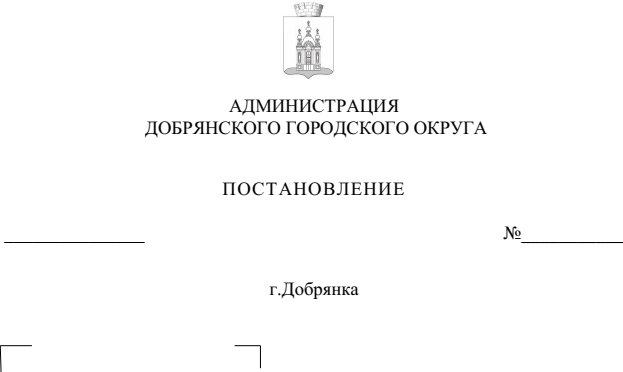 В соответствии с пунктом 7.3 Порядка принятия решения о разработке, формировании, реализации и оценке эффективности реализации муниципальных программ и Методики оценки эффективности реализации муниципальных программ, утвержденных постановлением администрации Добрянского городского округа от 30 июня 2022 г. № 1705, в целях уточнения основных параметров муниципальной программы на 2022 годадминистрация округа ПОСТАНОВЛЯЕТ: 1. Внести в муниципальную программу в Добрянского городского округа «Социальная политика», утвержденную постановлением администрации Добрянского муниципального района от 21 ноября 2019 г. № 1896 (в редакции постановлений администрации Добрянского городского округа от 14 апреля 2020 г. № 608, от 29 июля 2020 г. № 1090, от 26 августа 2020 г. № 1253, 
от 16 сентября 2020 г. № 1335, от 20 октября 2020 г. № 1340, от 28 декабря 
2020 г. № 841-сэд, от 03 февраля 2021 г. № 154, от 30 марта 2021 г. № 563, 
от 22 апреля 2021 г. № 757, от 06 июля 2021 г. № 1307, от 04 августа 2021 г. 
№ 1538, от 07 октября 2021 г. № 2028, от 18 октября 2021 г. № 2146, 
от 14 декабря 2021 г. № 2680, от 29 декабря 2021 г. № 2857, от 01 марта 2022 г. № 451, от 29 апреля 2022 г. № 1097, от 23 мая 2022 г. № 1302, от 05 августа 2022 г. № 2083, от 21 октября 2022 г. № 2932, от 09 ноября 2022 г. № 3174, 
от 14 декабря 2022 г. № 3664, от 13 января 2023 г. № 59) следующее изменение:приложение 1 к Программе изложить в редакции согласно приложению
к настоящему постановлению к настоящему постановлению.2. Опубликовать настоящее постановление в печатном средстве массовой информации «Официальный бюллетень органов местного самоуправления муниципального образования Добрянский городской округ», разместить 
на официальном сайте правовой информации Добрянского городского округа 
в информационно-телекоммуникационной сети Интернет с доменным именем dobr-pravo.ru.3. Настоящее постановление вступает в силу после его официального опубликования.Временно исполняющий полномочияглавы городского округа – главы администрации Добрянскогогородского округа                                                                                   Н.Н. ПоздеевПЕРЕЧЕНЬмероприятий муниципальной программы на 2020-2024 годыПриложениек постановлению администрации Добрянского городского округа от                             №№ п/пМероприятия муниципальной программыОтветственный исполнитель (соисполнитель)Срок начала реализацииСрок окончания реализацииОжидаемые конечные результаты реализации муниципальной программыОжидаемые конечные результаты реализации муниципальной программыОжидаемые конечные результаты реализации муниципальной программыОжидаемые конечные результаты реализации муниципальной программыОжидаемые конечные результаты реализации муниципальной программыОжидаемые конечные результаты реализации муниципальной программы№ п/пМероприятия муниципальной программыОтветственный исполнитель (соисполнитель)Срок начала реализацииСрок окончания реализацииЗа все годы реализации программы202020212022202320241234567891011Задача 1. Улучшение жилищных условий отдельных категорий гражданЗадача 1. Улучшение жилищных условий отдельных категорий гражданЗадача 1. Улучшение жилищных условий отдельных категорий гражданЗадача 1. Улучшение жилищных условий отдельных категорий гражданЗадача 1. Улучшение жилищных условий отдельных категорий гражданЗадача 1. Улучшение жилищных условий отдельных категорий гражданЗадача 1. Улучшение жилищных условий отдельных категорий гражданЗадача 1. Улучшение жилищных условий отдельных категорий гражданЗадача 1. Улучшение жилищных условий отдельных категорий гражданЗадача 1. Улучшение жилищных условий отдельных категорий гражданЗадача 1. Улучшение жилищных условий отдельных категорий граждан1.1.Основное мероприятие «Обеспечение жильем молодых семей»Основное мероприятие «Обеспечение жильем молодых семей»1.1.1.Обеспечение жильем молодых семейУправление социального развития администрации Добрянского городского округа20202024Сохранение количества молодых семей, улучшивших свои жилищные условия, - не менее 10 в год356628-1.1.2.Реализация мероприятий по обеспечению жильем молодых семей государственной программы Российской Федерации «Обеспечение доступным и комфортным жильем и коммунальными услугами граждан Российской Федерации»Управление социального развития администрации Добрянского городского округа20202024Сохранение количества молодых семей, улучшивших свои жилищные условия, - не менее 10 в год2844441.1.3.Формирование и мониторинг списка молодых семей, нуждающихся в улучшении жилищных условийУправление социального развития администрации Добрянского городского округа20222024Уменьшение количества граждан, состоящих на учете в целях получения жилья, чел.-до 45 чел. к концу 2024 г. --5555451.2.Основное мероприятие «Обеспечение жильем отдельных категорий граждан»Основное мероприятие «Обеспечение жильем отдельных категорий граждан»1.2.1.Обеспечение жильем отдельных категорий граждан, установленных Федеральным законом от 12 января 1995 г. № 5-ФЗ "О ветеранах", в соответствии с Указом Президента Российской Федерации от 7 мая 2008 г. № 714 "Об обеспечении жильем ветеранов Великой Отечественной войны 1941-1945 годов"Управление социального развития администрации Добрянского городского округа20212021Сохранение доли граждан, улучшивших свои жилищные условия, от числа граждан, поставленных на учет и имеющих право на социальную выплату на приобретение жилья, – 100%-100%---1.2.2.Обеспечение жильем отдельных категорий граждан, установленных Федеральным законом от 24 ноября 1995 г. № 181-ФЗ «О социальной защите инвалидов в Российской Федерации»»Управление социального развития администрации Добрянского городского округа20202021Сохранение доли граждан, улучшивших свои жилищные условия, от числа граждан, поставленных на учет и имеющих право на социальную выплату на приобретение жилья, – 100%100%100%---1.2.3.Реализация мероприятий, направленных на комплексное развитие сельских территорий (улучшение жилищных условий граждан, проживающих на сельских территориях)Администрация Добрянского городского округа20202024Улучшивших жилищных условий 4 семей к концу 2024 года .1--311.3.Основное мероприятие «Обеспечение жильем реабилитированных лиц, имеющих инвалидность или являющихся пенсионерами, и проживающих совместно членов их семей»Основное мероприятие «Обеспечение жильем реабилитированных лиц, имеющих инвалидность или являющихся пенсионерами, и проживающих совместно членов их семей»1.3.1.Обеспечение жилыми помещениями реабилитированных лиц, имеющих инвалидность или являющихся пенсионерами, и проживающих совместно членов их семейУправление социального развития администрации Добрянского городского округа20212023Сохранение доли граждан, улучшивших свои жилищные условия, от числа граждан, поставленных на учет и имеющих право на социальную выплату на приобретение жилья, – 100%-100%-100%-1.4.Основное мероприятие «Осуществление государственных полномочий по постановке на учет граждан, имеющих право на получение жилищных субсидий в связи с переселением из районов Крайнего Севера и приравненных к ним местностей»Основное мероприятие «Осуществление государственных полномочий по постановке на учет граждан, имеющих право на получение жилищных субсидий в связи с переселением из районов Крайнего Севера и приравненных к ним местностей»1.4.1.Осуществление государственных полномочий по постановке на учет граждан, имеющих право на получение жилищных субсидий в связи с переселением из районов Крайнего Севера и приравненных к ним местностейУправление социального развития администрации Добрянского городского округа20202020Сохранение доли граждан, улучшивших свои жилищные условия, от числа граждан, поставленных на учет и имеющих право на социальную выплату на приобретение жилья, – 100%100%----Задача 2. Обеспечение жилыми помещениями детей-сирот и детей, оставшихся без попечения родителей, и лиц из их числа, проживающих на территории муниципального образованияЗадача 2. Обеспечение жилыми помещениями детей-сирот и детей, оставшихся без попечения родителей, и лиц из их числа, проживающих на территории муниципального образованияЗадача 2. Обеспечение жилыми помещениями детей-сирот и детей, оставшихся без попечения родителей, и лиц из их числа, проживающих на территории муниципального образованияЗадача 2. Обеспечение жилыми помещениями детей-сирот и детей, оставшихся без попечения родителей, и лиц из их числа, проживающих на территории муниципального образованияЗадача 2. Обеспечение жилыми помещениями детей-сирот и детей, оставшихся без попечения родителей, и лиц из их числа, проживающих на территории муниципального образованияЗадача 2. Обеспечение жилыми помещениями детей-сирот и детей, оставшихся без попечения родителей, и лиц из их числа, проживающих на территории муниципального образованияЗадача 2. Обеспечение жилыми помещениями детей-сирот и детей, оставшихся без попечения родителей, и лиц из их числа, проживающих на территории муниципального образованияЗадача 2. Обеспечение жилыми помещениями детей-сирот и детей, оставшихся без попечения родителей, и лиц из их числа, проживающих на территории муниципального образованияЗадача 2. Обеспечение жилыми помещениями детей-сирот и детей, оставшихся без попечения родителей, и лиц из их числа, проживающих на территории муниципального образованияЗадача 2. Обеспечение жилыми помещениями детей-сирот и детей, оставшихся без попечения родителей, и лиц из их числа, проживающих на территории муниципального образованияЗадача 2. Обеспечение жилыми помещениями детей-сирот и детей, оставшихся без попечения родителей, и лиц из их числа, проживающих на территории муниципального образования2.1.Основное мероприятие «Государственная поддержка детей-сирот по предоставлению и содержанию жилья»Основное мероприятие «Государственная поддержка детей-сирот по предоставлению и содержанию жилья»2.1.1.Строительство и приобретение жилых помещений для формирования специализированного жилищного фонда для обеспечения жилыми помещениями детей-сирот и детей, оставшихся без попечения родителей, лиц из числа детей сирот и детей, оставшихся без попечения родителей, по договорам найма специализированных жилых помещенийУправление имущественных и земельных отношений администрации Добрянского городского округа20202021Сохранение доли жилых помещений, предоставленных по договорам найма специализированных жилых помещений детям-сиротам и детям, оставшимся без попечения родителей, лицам из числа детей-сирот и детей, оставшихся без попечения родителей, из общего количества жилых помещений, планируемых к приобретению для формирования специализированного жилищного фонда на средства текущего финансового года – 100%100%100%---2.1.1.Строительство и приобретение жилых помещений для формирования специализированного жилищного фонда для обеспечения жилыми помещениями детей-сирот и детей, оставшихся без попечения родителей, лиц из числа детей сирот и детей, оставшихся без попечения родителей, по договорам найма специализированных жилых помещенийУправление имущественных и земельных отношений администрации Добрянского городского округа20222024Сохранение количества жилых помещений, приобретенных(построенных) для формирования муниципального специализированного жилищного фонда для обеспечения жилыми помещениями детей-сирот и детей, оставшихся без попечения родителей, лиц из числа детей-сирот и детей, оставшихся без попечения родителей по договорам найма специализированных жилых помещений,- не менее 16 к концу 2024 года.--5562.1.2.Содержание жилых помещений специализированного жилищного фонда для детей-сирот, детей, оставшихся без попечения родителей, лиц из их числа  Управление имущественных и земельных отношений администрации Добрянского городского округа20202021Сохранение доли жилых помещений, предоставленных по договорам найма специализированных жилых помещений детям-сиротам и детям, оставшимся без попечения родителей, лицам из числа детей-сирот и детей, оставшихся без попечения родителей, из общего количества жилых помещений, планируемых к приобретению для формирования специализированного жилищного фонда на средства текущего финансового года – 100%100100---2.1.2.Содержание жилых помещений специализированного жилищного фонда для детей-сирот, детей, оставшихся без попечения родителей, лиц из их числа  Управление имущественных и земельных отношений администрации Добрянского городского округа20222024Сохранение количества жилых помещений, приобретенных(построенных) для формирования муниципального специализированного жилищного фонда для обеспечения жилыми помещениями детей-сирот и детей, оставшихся без попечения родителей, лиц из числа детей-сирот и детей, оставшихся без попечения родителей по договорам найма специализированных жилых помещений - не менее 16 к концу 2024 года--5562.1.3.Организация осуществления государственных полномочий по обеспечению жилыми помещениями детей-сирот и детей, оставшихся без попечения родителей, лиц из числа детей-сирот и детей, оставшихся без попечения родителейУправление имущественных и земельных отношений администрации Добрянского городского округа20202021Сохранение доли жилых помещений, предоставленных по договорам найма специализированных жилых помещений детям-сиротам и детям, оставшимся без попечения родителей, лицам из числа детей-сирот и детей, оставшихся без попечения родителей, из общего количества жилых помещений, планируемых к приобретению для формирования специализированного жилищного фонда на средства текущего финансового года – 100%100100---2.1.3.Организация осуществления государственных полномочий по обеспечению жилыми помещениями детей-сирот и детей, оставшихся без попечения родителей, лиц из числа детей-сирот и детей, оставшихся без попечения родителейУправление имущественных и земельных отношений администрации Добрянского городского округа20222024Сохранение количества жилых помещений, приобретенных(построенных) для формирования муниципального специализированного жилищного фонда для обеспечения жилыми помещениями детей-сирот и детей, оставшихся без попечения родителей, лиц из числа детей-сирот и детей, оставшихся без попечения родителей по договорам найма специализированных жилых помещений - не менее 16 к концу 2024 года--5562.1.4.Предоставление жилых помещений детям-сиротам и детям, оставшимся без попечения родителей, лицам из их числа по договорам найма специализированных жилых помещенийУправление имущественных и земельных отношений администрации Добрянского городского округа20202021Сохранение доли жилых помещений, предоставленных по договорам найма специализированных жилых помещений детям-сиротам и детям, оставшимся без попечения родителей, лицам из числа детей-сирот и детей, оставшихся без попечения родителей, из общего количества жилых помещений, планируемых к приобретению для формирования специализированного жилищного фонда на средства текущего финансового года – 100%100100---2.1.4.Предоставление жилых помещений детям-сиротам и детям, оставшимся без попечения родителей, лицам из их числа по договорам найма специализированных жилых помещенийУправление имущественных и земельных отношений администрации Добрянского городского округа20222024Сохранение численности детей-сирот и детей, оставшихся без попечения родителей, лиц из числа детей-сирот и детей, оставшихся без попечения родителей, обеспеченных благоустроенными жилыми помещениями специализированного жилищного фонда по договорам найма специализированных жилых помещений –не менее 13 к концу 2024 года.--445Задача 3 Повышение качества взаимодействия ОМСУ Добрянского городского округа с ТОС, населением, для согласования интересов и возможностей консолидации усилий по увеличению доли ресурсов, привлекаемых на конкурсной основе из вышестоящих бюджетов и государственных фондов, и реализации инвестиционных и общественных проектов на территории Добрянского городского округа и Стратегии социально-экономического развития в целомЗадача 3 Повышение качества взаимодействия ОМСУ Добрянского городского округа с ТОС, населением, для согласования интересов и возможностей консолидации усилий по увеличению доли ресурсов, привлекаемых на конкурсной основе из вышестоящих бюджетов и государственных фондов, и реализации инвестиционных и общественных проектов на территории Добрянского городского округа и Стратегии социально-экономического развития в целомЗадача 3 Повышение качества взаимодействия ОМСУ Добрянского городского округа с ТОС, населением, для согласования интересов и возможностей консолидации усилий по увеличению доли ресурсов, привлекаемых на конкурсной основе из вышестоящих бюджетов и государственных фондов, и реализации инвестиционных и общественных проектов на территории Добрянского городского округа и Стратегии социально-экономического развития в целомЗадача 3 Повышение качества взаимодействия ОМСУ Добрянского городского округа с ТОС, населением, для согласования интересов и возможностей консолидации усилий по увеличению доли ресурсов, привлекаемых на конкурсной основе из вышестоящих бюджетов и государственных фондов, и реализации инвестиционных и общественных проектов на территории Добрянского городского округа и Стратегии социально-экономического развития в целомЗадача 3 Повышение качества взаимодействия ОМСУ Добрянского городского округа с ТОС, населением, для согласования интересов и возможностей консолидации усилий по увеличению доли ресурсов, привлекаемых на конкурсной основе из вышестоящих бюджетов и государственных фондов, и реализации инвестиционных и общественных проектов на территории Добрянского городского округа и Стратегии социально-экономического развития в целомЗадача 3 Повышение качества взаимодействия ОМСУ Добрянского городского округа с ТОС, населением, для согласования интересов и возможностей консолидации усилий по увеличению доли ресурсов, привлекаемых на конкурсной основе из вышестоящих бюджетов и государственных фондов, и реализации инвестиционных и общественных проектов на территории Добрянского городского округа и Стратегии социально-экономического развития в целомЗадача 3 Повышение качества взаимодействия ОМСУ Добрянского городского округа с ТОС, населением, для согласования интересов и возможностей консолидации усилий по увеличению доли ресурсов, привлекаемых на конкурсной основе из вышестоящих бюджетов и государственных фондов, и реализации инвестиционных и общественных проектов на территории Добрянского городского округа и Стратегии социально-экономического развития в целомЗадача 3 Повышение качества взаимодействия ОМСУ Добрянского городского округа с ТОС, населением, для согласования интересов и возможностей консолидации усилий по увеличению доли ресурсов, привлекаемых на конкурсной основе из вышестоящих бюджетов и государственных фондов, и реализации инвестиционных и общественных проектов на территории Добрянского городского округа и Стратегии социально-экономического развития в целомЗадача 3 Повышение качества взаимодействия ОМСУ Добрянского городского округа с ТОС, населением, для согласования интересов и возможностей консолидации усилий по увеличению доли ресурсов, привлекаемых на конкурсной основе из вышестоящих бюджетов и государственных фондов, и реализации инвестиционных и общественных проектов на территории Добрянского городского округа и Стратегии социально-экономического развития в целомЗадача 3 Повышение качества взаимодействия ОМСУ Добрянского городского округа с ТОС, населением, для согласования интересов и возможностей консолидации усилий по увеличению доли ресурсов, привлекаемых на конкурсной основе из вышестоящих бюджетов и государственных фондов, и реализации инвестиционных и общественных проектов на территории Добрянского городского округа и Стратегии социально-экономического развития в целомЗадача 3 Повышение качества взаимодействия ОМСУ Добрянского городского округа с ТОС, населением, для согласования интересов и возможностей консолидации усилий по увеличению доли ресурсов, привлекаемых на конкурсной основе из вышестоящих бюджетов и государственных фондов, и реализации инвестиционных и общественных проектов на территории Добрянского городского округа и Стратегии социально-экономического развития в целом3.1.Основное мероприятие «Создание постоянно действующей системы поддержки деятельности общественных организаций, их программ и инициатив»Основное мероприятие «Создание постоянно действующей системы поддержки деятельности общественных организаций, их программ и инициатив»3.1.1.Конкурс социокультурных инициатив и проектов среди некоммерческих организаций Добрянского городского округаУправление социального развития администрации Добрянского городского округа20212024Сохранение обеспечения выполнения задач Программы в области создания благоприятных условий для функционирования органов ТОС, вовлечения населения городского округа в процесс осуществления собственных инициатив – 100%-100%100%100%100%3.1.2.Софинансирование проектов инициативного бюджетированияУправление социального развития администрации Добрянского городского округа20212024Сохранение обеспечения выполнения задач Программы в области создания благоприятных условий для функционирования органов ТОС, вовлечения населения городского округа в процесс осуществления собственных инициатив – 100%-100%100%100%100%3.1.3.Обеспечение деятельности казенных учреждений Добрянского городского округа Управление социального развития администрации Добрянского городского округа20202021Сохранение обеспечения выполнения задач Программы в области создания благоприятных условий для функционирования органов ТОС, вовлечения населения городского округа в процесс осуществления собственных инициатив – 100%100%100%---3.1.4.Содействие развитию всех форм и направлений ТОС, общественных инициативАдминистрация Добрянского городского округа;Управление социального развития администрации Добрянского городского округа20202024Сохранение обеспечения выполнения задач Программы в области создания благоприятных условий для функционирования органов ТОС, вовлечения населения городского округа в процесс осуществления собственных инициатив – 100%100%100%100%100%100%3.1.5.Выплаты компенсационного характера в связи с ликвидацией (оптимизацией) численности или штата работников муниципальных учреждений (органов местного самоуправления)Администрация Добрянского городского округа»;Управление социального развития администрации Добрянского городского округа20202020Сохранение обеспечения выполнения задач Программы в области создания благоприятных условий для функционирования органов ТОС, вовлечения населения городского округа в процесс осуществления собственных инициатив – 100%100%----3.1.6.Развитие и укрепление материально-технической базы муниципальных учреждений (организации, органов местного самоуправления)Управление социального развития администрации Добрянского городского округа20202020Сохранение обеспечения выполнения задач Программы в области создания благоприятных условий для функционирования органов ТОС, вовлечения населения городского округа в процесс осуществления собственных инициатив – 100%100%----3.1.7.Реализация социально-культурного проекта на территории Добрянского городского округаУправление социального развития администрации Добрянского городского округа 20202020Сохранение обеспечения выполнения задач Программы в области создания благоприятных условий для функционирования органов ТОС, вовлечения населения городского округа в процесс осуществления собственных инициатив – 100%100%----Задача 4. Создание условий для развития и деятельности социально ориентированных некоммерческих организаций, осуществляющих деятельность на территории Добрянского городского округаЗадача 4. Создание условий для развития и деятельности социально ориентированных некоммерческих организаций, осуществляющих деятельность на территории Добрянского городского округаЗадача 4. Создание условий для развития и деятельности социально ориентированных некоммерческих организаций, осуществляющих деятельность на территории Добрянского городского округаЗадача 4. Создание условий для развития и деятельности социально ориентированных некоммерческих организаций, осуществляющих деятельность на территории Добрянского городского округаЗадача 4. Создание условий для развития и деятельности социально ориентированных некоммерческих организаций, осуществляющих деятельность на территории Добрянского городского округаЗадача 4. Создание условий для развития и деятельности социально ориентированных некоммерческих организаций, осуществляющих деятельность на территории Добрянского городского округаЗадача 4. Создание условий для развития и деятельности социально ориентированных некоммерческих организаций, осуществляющих деятельность на территории Добрянского городского округаЗадача 4. Создание условий для развития и деятельности социально ориентированных некоммерческих организаций, осуществляющих деятельность на территории Добрянского городского округаЗадача 4. Создание условий для развития и деятельности социально ориентированных некоммерческих организаций, осуществляющих деятельность на территории Добрянского городского округаЗадача 4. Создание условий для развития и деятельности социально ориентированных некоммерческих организаций, осуществляющих деятельность на территории Добрянского городского округаЗадача 4. Создание условий для развития и деятельности социально ориентированных некоммерческих организаций, осуществляющих деятельность на территории Добрянского городского округа4.1.Основное мероприятие:«Развитие механизмов оказания имущественной, финансовой и информационной поддержки социально ориентированным некоммерческим организациям»Основное мероприятие:«Развитие механизмов оказания имущественной, финансовой и информационной поддержки социально ориентированным некоммерческим организациям»4.1.1.Финансовая поддержка СО НКО, не являющимися муниципальными (государственными) учреждениямиУправление социального развития администрации Добрянского городского округа20202024Предоставление финансовой поддержки из бюджета Добрянского городского округа ежегодно не менее 4СО НКО546674.1.2.Имущественная поддержка СО НКО Управление имущественных и земельных отношений администрации Добрянского городского округа20212021Предоставление финансовой поддержки из бюджета Добрянского городского округа ежегодно не менее 4СО НКО546674.1.3.Ведение муниципального реестра СО НКО – получателей поддержкиУправление социального развития администрации Добрянского городского округа20202024Предоставление финансовой поддержки из бюджета Добрянского городского округа ежегодно не менее 4СО НКО546674.1.4.Содействие деятельности социально ориентированных некоммерческих организацийАдминистрация Добрянского городского округа;Управление социального развития администрации Добрянского городского округа20202021Предоставление финансовой поддержки из бюджета Добрянского городского округа ежегодно не менее 4СО НКО54667Задача 5. Создание для инвалидов и других маломобильных групп населения городского округа доступной и комфортной среды жизнедеятельностиЗадача 5. Создание для инвалидов и других маломобильных групп населения городского округа доступной и комфортной среды жизнедеятельностиЗадача 5. Создание для инвалидов и других маломобильных групп населения городского округа доступной и комфортной среды жизнедеятельностиЗадача 5. Создание для инвалидов и других маломобильных групп населения городского округа доступной и комфортной среды жизнедеятельностиЗадача 5. Создание для инвалидов и других маломобильных групп населения городского округа доступной и комфортной среды жизнедеятельностиЗадача 5. Создание для инвалидов и других маломобильных групп населения городского округа доступной и комфортной среды жизнедеятельностиЗадача 5. Создание для инвалидов и других маломобильных групп населения городского округа доступной и комфортной среды жизнедеятельностиЗадача 5. Создание для инвалидов и других маломобильных групп населения городского округа доступной и комфортной среды жизнедеятельностиЗадача 5. Создание для инвалидов и других маломобильных групп населения городского округа доступной и комфортной среды жизнедеятельностиЗадача 5. Создание для инвалидов и других маломобильных групп населения городского округа доступной и комфортной среды жизнедеятельностиЗадача 5. Создание для инвалидов и других маломобильных групп населения городского округа доступной и комфортной среды жизнедеятельности5.1.Основное мероприятие «Повышение уровня доступности для инвалидов и других маломобильных групп населения городского округа приоритетных объектов и услуг социальной инфраструктуры»Основное мероприятие «Повышение уровня доступности для инвалидов и других маломобильных групп населения городского округа приоритетных объектов и услуг социальной инфраструктуры»5.1.1.Повышение уровня доступности для инвалидов и других маломобильных групп населения городского округа приоритетных объектов и услуг социальной инфраструктурыУправление социального развития администрации Добрянского городского округа20202022Сохранение количества объектов, оснащаемых элементами безбарьерной среды для инвалидов и других маломобильных групп населения» – не менее 1 в год 111--5.1.1.1.Приобретение и установка тактильной таблички (вывеска с азбукой Брайля) и системы вызова помощи на объекты МБУК «Культурно-досуговый центр «Орфей»Управление социального развития администрации Добрянского городского округа20202020Сохранение количества объектов, оснащаемых элементами безбарьерной среды для инвалидов и других маломобильных групп населения» – не менее 1 в год 111--5.1.1.2.Приобретение и установка специализированных знаков, кнопки вызова на объекты МБУК «ДГЦБС» Управление социального развития администрации Добрянского городского округа20202020Сохранение количества объектов, оснащаемых элементами безбарьерной среды для инвалидов и других маломобильных групп населения» – не менее 1 в год 111--5.1.1.3.Устройство доступной среды в МБУК «Культурно-досуговый центр «Орфей» п.Дивья Дом культурыУправление социального развития администрации Добрянского городского округа20212021Сохранение количества объектов, оснащаемых элементами безбарьерной среды для инвалидов и других маломобильных групп населения» – не менее 1 в год 111--5.1.1.4.Приобретение пандуса, рампы, специализированных знаков, табличек для объекта МБУ ДО «ДДШИ»Управление социального развития администрации Добрянского городского округа20222022Сохранение количества объектов, оснащаемых элементами безбарьерной среды для инвалидов и других маломобильных групп населения» – не менее 1 в год 111--Задача 6. Организация оздоровления работников муниципальных учреждений Добрянского городского округаЗадача 6. Организация оздоровления работников муниципальных учреждений Добрянского городского округаЗадача 6. Организация оздоровления работников муниципальных учреждений Добрянского городского округаЗадача 6. Организация оздоровления работников муниципальных учреждений Добрянского городского округаЗадача 6. Организация оздоровления работников муниципальных учреждений Добрянского городского округаЗадача 6. Организация оздоровления работников муниципальных учреждений Добрянского городского округаЗадача 6. Организация оздоровления работников муниципальных учреждений Добрянского городского округаЗадача 6. Организация оздоровления работников муниципальных учреждений Добрянского городского округаЗадача 6. Организация оздоровления работников муниципальных учреждений Добрянского городского округаЗадача 6. Организация оздоровления работников муниципальных учреждений Добрянского городского округаЗадача 6. Организация оздоровления работников муниципальных учреждений Добрянского городского округа6.1.Основное мероприятие «Обеспечение работников муниципальных учреждений путевками на санаторно-курортное лечение и оздоровление»Основное мероприятие «Обеспечение работников муниципальных учреждений путевками на санаторно-курортное лечение и оздоровление»6.1.1.Обеспечение работников учреждений бюджетной сферы Пермского края путевками на санаторно-курортное лечение и оздоровлениеУправление социального развития администрации Добрянского городского округаУправление образования администрации Добрянского городского округа20212024Сохранение количества работников муниципальных учреждений Добрянского городского округа, получивших путёвки на санаторно-курортное лечение и оздоровление – не менее 26 в год 026262626Задача 7.Повышение доступности услуг здравоохранения для населения Добрянского городского округа на уровне, превышающем действующие федеральные/региональный стандарты, создание условий для 100% диспансеризации населения округа Задача 7.Повышение доступности услуг здравоохранения для населения Добрянского городского округа на уровне, превышающем действующие федеральные/региональный стандарты, создание условий для 100% диспансеризации населения округа Задача 7.Повышение доступности услуг здравоохранения для населения Добрянского городского округа на уровне, превышающем действующие федеральные/региональный стандарты, создание условий для 100% диспансеризации населения округа Задача 7.Повышение доступности услуг здравоохранения для населения Добрянского городского округа на уровне, превышающем действующие федеральные/региональный стандарты, создание условий для 100% диспансеризации населения округа Задача 7.Повышение доступности услуг здравоохранения для населения Добрянского городского округа на уровне, превышающем действующие федеральные/региональный стандарты, создание условий для 100% диспансеризации населения округа Задача 7.Повышение доступности услуг здравоохранения для населения Добрянского городского округа на уровне, превышающем действующие федеральные/региональный стандарты, создание условий для 100% диспансеризации населения округа Задача 7.Повышение доступности услуг здравоохранения для населения Добрянского городского округа на уровне, превышающем действующие федеральные/региональный стандарты, создание условий для 100% диспансеризации населения округа Задача 7.Повышение доступности услуг здравоохранения для населения Добрянского городского округа на уровне, превышающем действующие федеральные/региональный стандарты, создание условий для 100% диспансеризации населения округа Задача 7.Повышение доступности услуг здравоохранения для населения Добрянского городского округа на уровне, превышающем действующие федеральные/региональный стандарты, создание условий для 100% диспансеризации населения округа Задача 7.Повышение доступности услуг здравоохранения для населения Добрянского городского округа на уровне, превышающем действующие федеральные/региональный стандарты, создание условий для 100% диспансеризации населения округа Задача 7.Повышение доступности услуг здравоохранения для населения Добрянского городского округа на уровне, превышающем действующие федеральные/региональный стандарты, создание условий для 100% диспансеризации населения округа 7.1.Основное мероприятие «Создание условий для развития системы здравоохранения»Основное мероприятие «Создание условий для развития системы здравоохранения»7.1.1.Инвестиционный проект «Комплекс районной больницы в п. Полазна»Администрация Добрянского городского округа20202020Выполнение проектно-изыскательских работ100%----7.1.2.Реализация мероприятий по созданию условий осуществления медицинской деятельности в модульных зданияхАдминистрация Добрянского городского округа20202022Сохранение обеспечения доступности услуг здравоохранения для населения Добрянского городского округа – 100 %100%100%100%--7.1.2.1.Реализация мероприятий по созданию условий осуществления медицинской деятельности в модульных зданиях (Пермский край, Добрянский городской округ, п. Ярино)Администрация Добрянского городского округа20202020Сохранение обеспечения доступности услуг здравоохранения для населения Добрянского городского округа – 100 %100%100%100%--7.1.2.2.Благоустройство территории и устройство наружных сетей врачебной амбулатории (ВА) д. ЛиповоАдминистрация Добрянского городского округа20202020Сохранение обеспечения доступности услуг здравоохранения для населения Добрянского городского округа – 100 %100%100%100%--7.1.2.3.Реализация мероприятий по созданию условий осуществления медицинской деятельности в модульных зданиях / Пермский край, Добрянский городской округ, п. КамскийАдминистрация Добрянского городского округа20212021Сохранение обеспечения доступности услуг здравоохранения для населения Добрянского городского округа – 100 %100%100%100%--7.1.2.4.Реализация мероприятий по созданию условий осуществления медицинской деятельности в модульных зданиях / Пермский край, Добрянский городской округ, с.НикулиноАдминистрация Добрянского городского округа20222022Сохранение обеспечения доступности услуг здравоохранения для населения Добрянского городского округа – 100 %100%100%100%--7.1.3.Содержание объектов капитального строительства и инженерных сетей до момента передачи объектов в государственную (муниципальную) собственностьАдминистрация Добрянского городского округа20202021Сохранение обеспечения доступности услуг здравоохранения для населения Добрянского городского округа – 100 %100%100%100%--7.1.3.1.Электроснабжение объектов: «Врачебная амбулатория с. Перемское ул. Зубкова» и «ФАП д. Ключи ул. Камская»Администрация Добрянского городского округа20202020Сохранение обеспечения доступности услуг здравоохранения для населения Добрянского городского округа – 100 %100%100%100%--7.1.3.2.Технологическое присоединение к электрическим сетям по объекту «Фельдшерско-акушерский пункт (ФАП) в с. Липово»Администрация Добрянского городского округа20202020Сохранение обеспечения доступности услуг здравоохранения для населения Добрянского городского округа – 100 %100%100%100%--7.1.3.3.Технологическое присоединение к электрическим сетям здания ФАП в п. КамскийАдминистрация Добрянского городского округа20212021Сохранение обеспечения доступности услуг здравоохранения для населения Добрянского городского округа – 100 %100%100%100%--Задача 8. Вовлечение в добровольческую деятельность граждан Добрянского городского округаЗадача 8. Вовлечение в добровольческую деятельность граждан Добрянского городского округаЗадача 8. Вовлечение в добровольческую деятельность граждан Добрянского городского округаЗадача 8. Вовлечение в добровольческую деятельность граждан Добрянского городского округаЗадача 8. Вовлечение в добровольческую деятельность граждан Добрянского городского округаЗадача 8. Вовлечение в добровольческую деятельность граждан Добрянского городского округаЗадача 8. Вовлечение в добровольческую деятельность граждан Добрянского городского округаЗадача 8. Вовлечение в добровольческую деятельность граждан Добрянского городского округаЗадача 8. Вовлечение в добровольческую деятельность граждан Добрянского городского округаЗадача 8. Вовлечение в добровольческую деятельность граждан Добрянского городского округаЗадача 8. Вовлечение в добровольческую деятельность граждан Добрянского городского округа8.1.Основное мероприятие «Обеспечение реализации регионального проекта «Социальная активность (Пермский край)»Основное мероприятие «Обеспечение реализации регионального проекта «Социальная активность (Пермский край)»8.1.1.Реализация регионального проекта «Социальная активность (Пермский край)»Администрация Добрянского городского округа20212024Увеличение общей численности граждан Добрянского городского округа старше 7 лет, вовлеченных центрами (сообществами, объединениями) поддержки добровольчества (волонтерства) на базе образовательн6ых организаций, некоммерческих организаций, государственных и муниципальных учреждений, в добровольческую (волонтерскую) деятельность до 0,0093 млн. человек к 2024 г.-0,00890,00910,00920,0093